INDICAÇÃO Nº 1569/2020Sugere ao Poder Executivo Municipal a troca de lâmpada próximo ao nº 08, da Rua Amparo, no bairro São Joaquim.Excelentíssimo Senhor Prefeito Municipal, Nos termos do Art. 108 do Regimento Interno desta Casa de Leis, dirijo-me a Vossa Excelência para sugerir ao setor competente que, por intermédio do Setor competente, promova a troca de lâmpada próximo ao nº 08, da Rua Amparo, no bairro São Joaquim, neste município. Justificativa:Este vereador foi procurado por munícipes residentes do bairro São Joaquim, mais precisamente da Rua Amparo, solicitando intermédio junto ao Setor competente para troca de lâmpada próximo ao nº 08 da Rua Amparo, no referido bairro, uma vez que no período noturno há muito escuridão no local, trazendo sensação de insegurança aos moradores.Plenário “Dr. Tancredo Neves”, em 16 de julho de 2020.JESUS VENDEDOR-Vereador-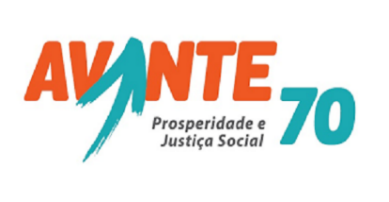 